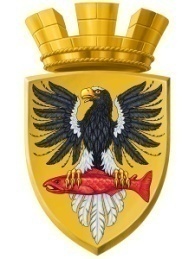 Р О С С И Й С К А Я  Ф Е Д Е Р А Ц И ЯКАМЧАТСКИЙ КРАЙП О С Т А Н О В Л Е Н И ЕАДМИНИСТРАЦИИ ЕЛИЗОВСКОГО ГОРОДСКОГО ПОСЕЛЕНИЯОт  08.08.2017 года                                                                                                                №786-п         г.ЕлизовоОб аннулировании адреса земельному участку с кадастровым номером 41:05:0101003:2646 и о присвоении нового адреса земельному участку с кадастровым номером 41:05:0101003:2646	Руководствуясь статьей 14 Федерального закона от 06.10.2003 № 131-ФЗ «Об общих принципах организации местного самоуправления в Российской Федерации», Уставом Елизовского городского поселения, согласно Правилам присвоения, изменения и аннулирования адресов, утвержденным постановлением Правительства Российской Федерации от 19.11.2014 № 1221, на основании заявления Водякова А.И. и Водяковой Е.П. и принимая во внимание: свидетельство о государственной регистрации права собственности на земельный участок от 24.06.2013 серии 41 АВ №177737, свидетельство о государственной регистрации права собственности на земельный участок от 24.06.2013 серии 41 АВ № 177738, свидетельство о государственной регистрации права собственности на земельный участок от 24.06.2013 серии 41 АВ № 177739, свидетельство о государственной регистрации права собственности на земельный участок от 24.06.2013 серии 41 АВ № 177740, свидетельство о государственной регистрации права собственности на земельный участок от 24.06.2013 серии 41 АВ № 177741, разрешение на строительство на индивидуальный жилой дом от 09.06.2014 года RU 41501102-315ПОСТАНОВЛЯЮ:Аннулировать адрес земельному участку с кадастровым номером 41:05:0101003:2646: Камчатский край, Елизовский район, г.Елизово,                       ул. Морская. Присвоить новый адрес земельному участку с кадастровым номером 41:05:0101003:2646: Россия, Камчатский край, Елизовский муниципальный район, Елизовское городское поселение, Елизово г., Осиновая ул., 9.3. Направить настоящее постановление в Федеральную информационную адресную систему для внесения сведений установленных данным постановлением.4. Управлению делами администрации Елизовского городского поселения опубликовать (обнародовать) настоящее постановление в средствах массовой информации и разместить в информационно – телекоммуникационной сети «Интернет» на официальном сайте администрации Елизовского городского поселения. 5. Водякову А.И. и Водяковой Е.П. обратиться в филиал федерального государственного бюджетного учреждения «Федеральная кадастровая палата Федеральной службы государственной регистрации, кадастра и картографии» по Камчатскому краю для внесения изменений уникальных характеристик объекта недвижимого имущества.6. Контроль за исполнением настоящего постановления возложить на руководителя Управления архитектуры и градостроительства администрации Елизовского городского поселения.Глава администрации Елизовского городского поселения                                                    Д.Б. Щипицын